ZPRAVODAJSEVEROČESKÁ DIVIZE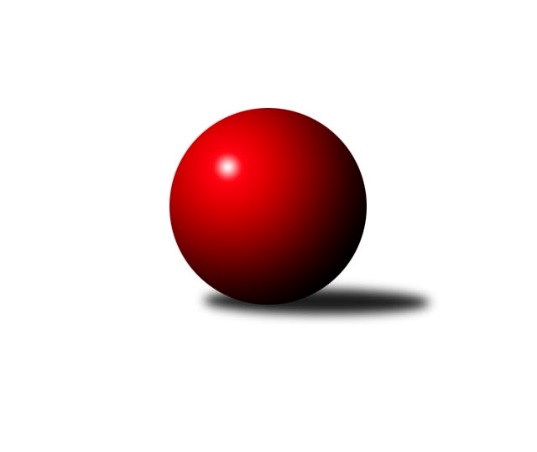 Č.3Ročník 2018/2019	29.9.2018Nejlepšího výkonu v tomto kole: 2659 dosáhlo družstvo: TJ Kovostroj DěčínVýsledky 3. kolaSouhrnný přehled výsledků:TJ KK Louny	- TJ Kovostroj Děčín	2:6	2650:2659	6.0:6.0	25.9.SK Děčín	- TJ Bižuterie Jablonec n. N.	1:7	2398:2581	2.0:10.0	27.9.TJ Dynamo Liberec B	- TJ Doksy	6:2	2631:2600	5.0:7.0	28.9.SKK Bohušovice B	- TJ Jiskra Nový Bor	2:6	2446:2559	4.0:8.0	28.9.SK Plaston Šluknov	- SK Skalice	5:3	2471:2450	8.0:4.0	29.9.Tabulka družstev:	1.	SK Plaston Šluknov	3	3	0	0	16.0 : 8.0 	21.0 : 15.0 	 2472	6	2.	TJ Bižuterie Jablonec n. N.	3	2	1	0	17.5 : 6.5 	24.0 : 12.0 	 2532	5	3.	TJ Jiskra Nový Bor	2	2	0	0	11.0 : 5.0 	15.0 : 9.0 	 2524	4	4.	TJ VTŽ Chomutov	2	2	0	0	11.0 : 5.0 	14.5 : 9.5 	 2624	4	5.	SKK Bohušovice B	3	1	1	1	14.0 : 10.0 	19.0 : 17.0 	 2506	3	6.	TJ Kovostroj Děčín	2	1	0	1	6.0 : 10.0 	11.0 : 13.0 	 2556	2	7.	TJ KK Louny	3	1	0	2	11.5 : 12.5 	18.0 : 18.0 	 2565	2	8.	TJ Dynamo Liberec B	3	1	0	2	11.0 : 13.0 	14.0 : 22.0 	 2442	2	9.	SK Skalice	3	1	0	2	9.0 : 15.0 	11.0 : 25.0 	 2544	2	10.	TJ Doksy	3	0	0	3	7.0 : 17.0 	16.5 : 19.5 	 2531	0	11.	SK Děčín	3	0	0	3	6.0 : 18.0 	16.0 : 20.0 	 2458	0Podrobné výsledky kola:	 TJ KK Louny	2650	2:6	2659	TJ Kovostroj Děčín	Miloš Chovanec	 	 230 	 223 		453 	 1:1 	 458 	 	222 	 236		Roman Slavík	Patrik Lojda	 	 256 	 242 		498 	 2:0 	 434 	 	206 	 228		Adéla Exnerová	Jitka Rollová	 	 212 	 204 		416 	 0:2 	 441 	 	221 	 220		Pavel Jablonický	Radek Jung	 	 201 	 231 		432 	 2:0 	 428 	 	200 	 228		Pavel Piskoř	Václav Valenta ml.	 	 205 	 224 		429 	 0:2 	 453 	 	222 	 231		Petr Staněk	František Pfeifer	 	 221 	 201 		422 	 1:1 	 445 	 	212 	 233		Ladislav Bírovkarozhodčí: Lojda PatrkNejlepší výkon utkání: 498 - Patrik Lojda	 SK Děčín	2398	1:7	2581	TJ Bižuterie Jablonec n. N.	Petr Kramer	 	 188 	 207 		395 	 0:2 	 443 	 	234 	 209		Jiří Pachl	Martin Ledwoň	 	 188 	 178 		366 	 0:2 	 418 	 	206 	 212		Jan Zeman	Miloslav Plíšek	 	 209 	 211 		420 	 1:1 	 419 	 	201 	 218		Filip Hons	Ivan Novotný	 	 194 	 187 		381 	 0:2 	 427 	 	225 	 202		Václav Vlk	Pavel Čubr	 	 206 	 194 		400 	 0:2 	 432 	 	217 	 215		Zdeněk Vokatý	Radek Mach	 	 207 	 229 		436 	 1:1 	 442 	 	227 	 215		Miroslav Pastyříkrozhodčí: Martínek MilošNejlepší výkon utkání: 443 - Jiří Pachl	 TJ Dynamo Liberec B	2631	6:2	2600	TJ Doksy	Emílie Císařovská	 	 196 	 215 		411 	 0:2 	 455 	 	229 	 226		Jaroslava Vacková	Zdeněk Pecina st.	 	 232 	 227 		459 	 2:0 	 428 	 	213 	 215		Jiří Pádivý	Zdeněk Pecina ml.	 	 226 	 216 		442 	 1:1 	 431 	 	193 	 238		Josef Březina	Jan Holanec st.	 	 233 	 204 		437 	 1:1 	 408 	 	198 	 210		Aleš Stach	Radek Chomout	 	 225 	 217 		442 	 0:2 	 453 	 	231 	 222		Václav Paluska	Anton Zajac	 	 207 	 233 		440 	 1:1 	 425 	 	221 	 204		Jiří Klíma st.rozhodčí: Žežulka RomanNejlepší výkon utkání: 459 - Zdeněk Pecina st.	 SKK Bohušovice B	2446	2:6	2559	TJ Jiskra Nový Bor	Jaroslav Chvojka	 	 213 	 201 		414 	 1:1 	 422 	 	192 	 230		Lenka Kohlíčková	Martin Perníček	 	 182 	 181 		363 	 0:2 	 425 	 	211 	 214		Petr Kohlíček	Vladimír Chrpa	 	 205 	 202 		407 	 1:1 	 421 	 	198 	 223		Petr Kout	Milan Slabý	 	 222 	 189 		411 	 0:2 	 448 	 	223 	 225		Alena Dunková	Radek Šípek	 	 233 	 207 		440 	 1:1 	 434 	 	237 	 197		Michal Gajdušek	Ladislav Koláček	 	 191 	 220 		411 	 1:1 	 409 	 	197 	 212		Martin Kortanrozhodčí: Filip RomanNejlepší výkon utkání: 448 - Alena Dunková	 SK Plaston Šluknov	2471	5:3	2450	SK Skalice	Jan Koldan	 	 197 	 211 		408 	 1:1 	 412 	 	206 	 206		Ladislav Javorek ml.	František Tomik	 	 198 	 203 		401 	 1:1 	 416 	 	217 	 199		Libor Hrnčíř	Ladislav Hojný	 	 203 	 198 		401 	 0:2 	 436 	 	220 	 216		Jiří Piskáček	Zdeněk Jonáš	 	 214 	 209 		423 	 2:0 	 403 	 	195 	 208		Jiří Šácha	Jan Sklenář	 	 212 	 198 		410 	 2:0 	 405 	 	209 	 196		Oldřich Vlasák	Radek Marušák	 	 222 	 206 		428 	 2:0 	 378 	 	189 	 189		Eduard Kezer st.rozhodčí: Jonáš ZdeněkNejlepší výkon utkání: 436 - Jiří PiskáčekPořadí jednotlivců:	jméno hráče	družstvo	celkem	plné	dorážka	chyby	poměr kuž.	Maximum	1.	Stanislav Šmíd  ml.	TJ VTŽ Chomutov	465.50	308.5	157.0	1.0	2/2	(497)	2.	Robert Suchomel  st.	TJ VTŽ Chomutov	464.00	308.5	155.5	4.0	2/2	(478)	3.	Patrik Lojda 	TJ KK Louny	460.50	314.8	145.8	3.3	2/2	(502)	4.	Stanislav Šmíd  st.	TJ VTŽ Chomutov	459.00	307.0	152.0	3.0	2/2	(481)	5.	Radek Šípek 	SKK Bohušovice B	456.75	297.3	159.5	1.8	2/2	(477)	6.	Alena Dunková 	TJ Jiskra Nový Bor	449.00	288.0	161.0	2.0	2/2	(450)	7.	Ladislav Javorek  ml.	SK Skalice	438.00	312.3	125.7	8.0	3/3	(452)	8.	Miroslav Pastyřík 	TJ Bižuterie Jablonec n. N.	437.67	296.3	141.3	5.7	3/3	(442)	9.	Miloš Chovanec 	TJ KK Louny	435.25	302.0	133.3	8.3	2/2	(476)	10.	Radek Marušák 	SK Plaston Šluknov	434.33	299.0	135.3	5.3	1/1	(452)	11.	Miloslav Plíšek 	SK Děčín	433.67	298.3	135.3	3.3	3/3	(447)	12.	Stanislav Rada 	TJ VTŽ Chomutov	433.00	290.5	142.5	7.0	2/2	(434)	13.	Jiří Klíma  st.	TJ Doksy	432.33	299.7	132.7	1.7	3/3	(448)	14.	Václav Paluska 	TJ Doksy	431.67	300.7	131.0	2.0	3/3	(453)	15.	Jiří Piskáček 	SK Skalice	431.50	298.0	133.5	9.5	2/3	(436)	16.	Radek Mach 	SK Děčín	431.00	296.0	135.0	5.7	3/3	(449)	17.	Petr Kohlíček 	TJ Jiskra Nový Bor	430.50	294.0	136.5	4.0	2/2	(436)	18.	Robert Häring 	SK Skalice	429.50	297.5	132.0	8.5	2/3	(441)	19.	Roman Slavík 	TJ Kovostroj Děčín	429.50	300.0	129.5	4.5	2/2	(458)	20.	Petr Kramer 	SK Děčín	429.33	291.3	138.0	5.0	3/3	(462)	21.	Radek Jung 	TJ KK Louny	429.25	303.3	126.0	3.0	2/2	(457)	22.	Zdeněk Vokatý 	TJ Bižuterie Jablonec n. N.	429.00	288.0	141.0	3.7	3/3	(452)	23.	Zdeněk Pecina  ml.	TJ Dynamo Liberec B	429.00	293.0	136.0	5.5	2/2	(442)	24.	Jan Zeman 	TJ Bižuterie Jablonec n. N.	429.00	298.3	130.7	4.0	3/3	(452)	25.	Jitka Rollová 	TJ KK Louny	428.75	299.0	129.8	6.5	2/2	(471)	26.	Eliška Marušáková 	SK Plaston Šluknov	428.50	297.0	131.5	4.0	1/1	(448)	27.	Oldřich Vlasák 	SK Skalice	427.67	290.3	137.3	6.0	3/3	(474)	28.	Jiří Kuric 	TJ Doksy	427.00	291.5	135.5	1.5	2/3	(429)	29.	Jiří Pachl 	TJ Bižuterie Jablonec n. N.	426.00	286.0	140.0	5.3	3/3	(444)	30.	Adéla Exnerová 	TJ Kovostroj Děčín	425.50	288.5	137.0	6.5	2/2	(434)	31.	Milan Slabý 	SKK Bohušovice B	424.50	282.5	142.0	8.0	2/2	(438)	32.	Pavel Piskoř 	TJ Kovostroj Děčín	424.50	291.0	133.5	7.5	2/2	(428)	33.	Jaroslava Vacková 	TJ Doksy	421.67	286.0	135.7	7.7	3/3	(455)	34.	Václav Valenta  ml.	TJ KK Louny	420.75	291.0	129.8	7.3	2/2	(452)	35.	Ladislav Bírovka 	TJ Kovostroj Děčín	420.50	294.5	126.0	7.0	2/2	(445)	36.	Josef Březina 	TJ Doksy	418.67	286.7	132.0	6.7	3/3	(431)	37.	Václav Vlk 	TJ Bižuterie Jablonec n. N.	418.00	291.3	126.7	4.3	3/3	(427)	38.	Jaroslav Chvojka 	SKK Bohušovice B	418.00	292.0	126.0	3.8	2/2	(426)	39.	Michal Gajdušek 	TJ Jiskra Nový Bor	417.00	279.0	138.0	8.0	2/2	(434)	40.	Radek Chomout 	TJ Dynamo Liberec B	416.00	286.5	129.5	5.0	2/2	(442)	41.	Ladislav Koláček 	SKK Bohušovice B	415.50	283.3	132.3	4.8	2/2	(422)	42.	Zdeněk Novák 	TJ VTŽ Chomutov	415.00	289.5	125.5	6.5	2/2	(431)	43.	Anton Zajac 	TJ Dynamo Liberec B	414.75	288.3	126.5	7.3	2/2	(440)	44.	Jiří Šácha 	SK Skalice	413.67	291.3	122.3	8.3	3/3	(423)	45.	Ladislav Hojný 	SK Plaston Šluknov	413.00	286.3	126.7	9.7	1/1	(434)	46.	Lenka Kohlíčková 	TJ Jiskra Nový Bor	412.50	276.5	136.0	4.5	2/2	(422)	47.	Jan Sklenář 	SK Plaston Šluknov	412.00	287.0	125.0	10.0	1/1	(422)	48.	Eduard Kezer  st.	SK Skalice	412.00	297.7	114.3	11.7	3/3	(449)	49.	Pavel Čubr 	SK Děčín	411.00	277.5	133.5	8.0	2/3	(422)	50.	Petr Kout 	TJ Jiskra Nový Bor	407.50	292.5	115.0	4.0	2/2	(421)	51.	Emílie Císařovská 	TJ Dynamo Liberec B	407.25	284.3	123.0	7.8	2/2	(418)	52.	Martin Kortan 	TJ Jiskra Nový Bor	407.00	265.0	142.0	2.0	2/2	(409)	53.	Jan Holanec  st.	TJ Dynamo Liberec B	407.00	283.8	123.3	8.5	2/2	(437)	54.	Roman Filip 	SKK Bohušovice B	407.00	286.5	120.5	5.0	2/2	(408)	55.	Jiří Pádivý 	TJ Doksy	405.67	278.0	127.7	4.0	3/3	(428)	56.	Zdeněk Jonáš 	SK Plaston Šluknov	405.50	276.5	129.0	2.0	1/1	(423)	57.	František Tomik 	SK Plaston Šluknov	401.00	280.5	120.5	6.0	1/1	(401)	58.	Martin Perníček 	SKK Bohušovice B	393.75	268.8	125.0	4.5	2/2	(405)	59.	Jan Koldan 	SK Plaston Šluknov	392.50	260.5	132.0	6.0	1/1	(408)	60.	František Pfeifer 	TJ KK Louny	390.25	283.8	106.5	12.0	2/2	(429)	61.	Arnošt Filo 	TJ VTŽ Chomutov	387.00	270.5	116.5	9.0	2/2	(396)	62.	Martin Ledwoň 	SK Děčín	379.33	267.7	111.7	10.7	3/3	(405)	63.	Jiří Tůma 	TJ Bižuterie Jablonec n. N.	379.00	273.5	105.5	11.0	2/3	(380)	64.	Ivan Novotný 	SK Děčín	375.00	271.7	103.3	14.0	3/3	(392)	65.	Marek Valenta 	TJ Dynamo Liberec B	341.50	259.0	82.5	17.5	2/2	(365)		Zdeněk Pecina  st.	TJ Dynamo Liberec B	474.50	310.5	164.0	0.5	1/2	(490)		Petr Staněk 	TJ Kovostroj Děčín	453.00	314.0	139.0	4.0	1/2	(453)		Pavel Jablonický 	TJ Kovostroj Děčín	441.00	329.0	112.0	9.0	1/2	(441)		Eduard Kezer  ml.	SK Skalice	420.00	286.0	134.0	7.0	1/3	(420)		Filip Hons 	TJ Bižuterie Jablonec n. N.	419.00	304.0	115.0	4.0	1/3	(419)		Libor Hrnčíř 	SK Skalice	416.00	268.0	148.0	7.0	1/3	(416)		Tomáš Novák 	TJ Kovostroj Děčín	412.00	283.0	129.0	6.0	1/2	(412)		Kamila Ledwoňová 	SK Děčín	408.00	287.0	121.0	12.0	1/3	(408)		Aleš Stach 	TJ Doksy	408.00	297.0	111.0	6.0	1/3	(408)		Tomáš Mrázek 	TJ Kovostroj Děčín	405.00	274.0	131.0	8.0	1/2	(405)		Vladimír Chrpa 	SKK Bohušovice B	391.00	281.0	110.0	9.5	1/2	(407)Sportovně technické informace:Starty náhradníků:registrační číslo	jméno a příjmení 	datum startu 	družstvo	číslo startu1873	Petr Kramer	27.09.2018	SK Děčín	3x24831	Aleš Stach	28.09.2018	TJ Doksy	1x18146	Eduard Kezer st.	29.09.2018	SK Skalice	3x
Hráči dopsaní na soupisku:registrační číslo	jméno a příjmení 	datum startu 	družstvo	3469	Libor Hrnčíř	29.09.2018	SK Skalice	Program dalšího kola:4. kolo13.10.2018	so	9:00	SK Skalice - TJ Dynamo Liberec B	13.10.2018	so	9:00	TJ Kovostroj Děčín - SK Děčín	13.10.2018	so	9:00	TJ VTŽ Chomutov - SKK Bohušovice B	13.10.2018	so	9:20	TJ Jiskra Nový Bor - TJ KK Louny	13.10.2018	so	14:00	TJ Bižuterie Jablonec n. N. - SK Plaston Šluknov				TJ Doksy - -- volný los --	Nejlepší šestka kola - absolutněNejlepší šestka kola - absolutněNejlepší šestka kola - absolutněNejlepší šestka kola - absolutněNejlepší šestka kola - dle průměru kuželenNejlepší šestka kola - dle průměru kuželenNejlepší šestka kola - dle průměru kuželenNejlepší šestka kola - dle průměru kuželenNejlepší šestka kola - dle průměru kuželenPočetJménoNázev týmuVýkonPočetJménoNázev týmuPrůměr (%)Výkon2xPatrik LojdaTJ KK Louny4982xPatrik LojdaTJ KK Louny113.24982xZdeněk Pecina st.Dyn. Liberec B4592xAlena DunkováNový Bor107.94481xRoman SlavíkKov. Děčín4582xZdeněk Pecina st.Dyn. Liberec B107.94591xJaroslava VackováDoksy A4551xJaroslava VackováDoksy A106.964552xMiloš ChovanecTJ KK Louny4531xVáclav PaluskaDoksy A106.494531xPetr StaněkKov. Děčín4531xJiří PachlJablonec106.46443